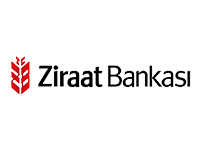 Banka:TURKIYE CUMHURIYETI ZIRAAT BANKASI A.S.Şube:00518-YAHYALI/KAYSERI SUBESIHesap No:659433075001IBAN:TR920001000518659433075001Hesap Adı:YAHYALI ÇOK PROGRAMLI ANADOLU LİSESİBanka:TURKIYE CUMHURIYETI ZIRAAT BANKASI A.S.Şube:00518-YAHYALI/KAYSERI SUBESIHesap No:659433075001IBAN:TR920001000518659433075001Adres:YAHYALI ÇOK PROGRAMLI ANADOLU LİSESİ